Муниципальное бюджетное дошкольное образовательное учреждениедетский сад «Теремок» п.Борисоглебский, Ярославская областьПроектв разновозрастной группе(старшая - подготовительная)«Знакомство с великим русским полководцев А.В.Суворовым»Автор – составитель: Угланова М.А.Реализация проекта: Угланова М.А.Сальникова Н.А.Руднова Н.Н.Елкина Н.А.                                                                                            2021 г.Проект для детей старшей - подготовительной группы «Великий русский полководцев А.В.Суворов»Тип проекта: познавательно – творческий, художественно-речевой.Участники проекта: Дети старшей-подготовительной группы МБДОУ детский сад «Теремок», родители воспитанников, воспитатели группы, Мая Петровна Лейвикова – Суворова, С.Ф.Щукина.Актуальность: Недостаточные исторические знания родителей и воспитателей, что влечет за собой в дальнейшем недостаточные знания детей. Данный проект посвящен знакомству детей с жизнью и вкладом  для России  А.В.Суворова. Это возможность для детей приобщиться к источнику духовно-нравственной силы, испытать чувство причастности к историко-культурной общности российского народа и судьбе России. Расширять кругозор дошкольника, развивать его восприятие, мышление, память, воображение и творчество, является средство формирования личности ребенка, оказывая сильное морально-идеальное воздействие, объединяет детский коллектив. Воспитывать у детей человеколюбие, справедливость, честь, совесть, волю, веру в добро и стремление к исполнению нравственного долга перед Отечеством.Цель проекта: Посредством духовно-нравственного воспитания развивать интерес и чувство благодарности детей и родителей к людям, прославивших Россию, как великую православную державу. Задачи:1.Расширить представления детей о героическом историческом прошлом нашей Родины. Формировать навыки самостоятельности, чувства гордости за свою Родину. Формировать  желание совершать поступки, которые заслуживают уважение и чувства  гордости.2.Сформировать понятие « полководец», на примере личных побед и качеств А.В.Суворова.3. Сформировать понятие  « предок», « потомок».4.    Развивать способность решать поставленную задачу сообща. Расширять  образовательное пространство, дополняя книжные уголок, патриотический.5.Познакомить с потомков А.В.Суворова –Маей Петровной Лейвиковой-Суворовой, организовать беседу по видеообщению.6. Оформить наработанный материал и творческие работы детей в виде выставки.Продолжительность проекта: 2 недели, проект краткосрочный с 25.01.-5.02.2021Ожидаемый результат:Познакомить детей с великим русским полководцем: жизнью его предками и потомками, его успехам и  победам.Дополнить информацией книжный  уголок, патриотического уголок, уголок выбора.Раскрыть смысл и заучить крылатые выражения А.В.Суворова, Повышение уровня нравственно-эстетической воспитанности детей. Научить детей давать мотивационную оценку поступкам героев.Вызвать интерес детей и родителей к историческим событиям.Знание некоторых стихотворений М.П.Лейвиковой- Суворовой.Работа с родителямиЧерез анкетирование выяснить осведомленность родителей о жизни А.В.Суворова и его  роли в судьбе России.Разработать консультацию « Воспитываем патриотов с детства»Привлечь родителей к созданию макета « Переход через Альпы».Создать желание к дальнейшему сотрудничеству с МБДОУ « Теремок», через информационную доступность, отображающую рабочее пространство и воспитательный процесс.Этапы реализации проекта1 этап. -Анкетирование родителей « Кто такой А.В.Суворов?».-Опрос детей о том, знают ли они кто такой –полководец( оформить в виде таблицы: Что знаем, что хотели бы узнать, что узнали).-Обсуждение целей и задач проекта, выяснение возможностей, средств, необходимых для реализации проекта.-Составление плана работы.-Консультация с методистом ЦСУОП Щукиной С.Ф.-Подбор методической, художественной литературы, иллюстративного, музыкального материала по теме проекта.-Подбор материала для изобразительной и продуктивной деятельности, подбор презентаций и видео.2 этап.Практическая часть. Тематическое планирование к проекту « Великий русский полководцев А.В.Суворов» в старшей-подготовительной группе3этап:Подведение итогов проведенной работы.-Педагоги с детьми оформили  альбомы « Семья и близкие люди Александра Васильевича Суворова», « Семья и близкие люди М.П.Лейвиковой- Суворовой-Коллективно нарисовали портрет А.В.Суворова.-Изготовили  макет «Переход через Альпы».-Участвовали в сюжетно-ролевой игре « Взятие крепости Измаил».- Оформили иллюстрированный сборник сочинений детей « Я и мой верный конь Мишка»- Оформили выставку « Александры».Вывод: В ходе реализации проекта «Великий русский полководцев А.В.Суворов» , я считаю  предполагаемые результаты были достигнуты: Дети познакомились с великим русским полководцем А.В.Суворовым : жизнью его предками и потомками, его успехам и  победами.Дополнился информацией книжный  уголок, патриотический уголок, уголок выбора.Вместе с детьми раскрыли  смысл и заучили  крылатые выражения А.В.Суворова, Повысился уровень  нравственно-эстетической воспитанности детей. Дети научились   давать мотивационную оценку поступкам героев.Воспитанники были заинтересованы  узнать интересующую информацию о великом человеке от его потомка.С желанием выучили некоторые стихотворения  М.П.Лейвиковой- Суворовой.Родители получили недостающие знания о русском полководце.    У нас была всего две  недели на изучение материала по А.В.Суворову. Знакомство мы начали с вопроса: « Кто такой полководец?», дети высказали свое мнение, которое я занесла в таблицу. Задала вопрос: « Что бы вы хотели узнать?». И отталкиваясь от интересов детей мы начали свое знакомство с этим великим полководцем. И вот что мы узнали….     Познакомились с его семьей, узнали,  кто были его родители. Узнали в честь,  кого был назван наш герой. В честь Александра Невского, которого дети изучали на предыдущем проекте и  с легкостью отметили это. Отметили, что имя Александр означает –защитник.  Отметили,  на кого похож Александр Васильевич. Ребенком он был болезненным и слабым, но усердная работа над собой и тяга к военному делу закалила его , он переборол все болезни и , как сказала , Мая Петровна: « Первая победа над собой у него». Детям очень понравилось, как А.В. называл своих солдат ( орлы, богатыри, солдатушки), как он к ним относился, берег их, закалял на личном примере, и как поется в песне , которую мы выучили …. « Сухарь последний с бойцом делил…». Дети сделали вывод о качестве , присущем такому человеку –милосердии. Из рассказов С.Алексеева мы узнали о любимом боевом друге-коне Александре Васильевиче-Мишке. О том, какое взаимопонимание и взаимоподмога была между ними.    Какой восторг и удивление я увидела в глазах детей, когда рассказала им про то, что этим полководцем не было проиграно ни одного сражения. С детьми мы смастерили макет « Переход через Альпы», ребята с удовольствием  поработали в уголке выбора, изготавливая оружие и приспособление, что бы совершить этот переход. Нам удалось испытать настрой и поднять боевой дух при взятии крепости  « Измаил». На музыкальных занятиях дети изучили песни про Александра Васильевича.      Но одним из наиболее запомнившихся событий это было видео общение с Маей Петровной Лейвиковой –Суворовой. Она –предок А.В. Суворова. И первое, что отметили дети, когда сначала увидели ее фото, как же они похожи с Александром Васильевичем. И , действительно, внешнее сходство есть. Очень трогательная и задушевная у нас получилась беседа. Дети задавали вопросы , интересующие их про жизнь А.А.Суворова, задавали вопросы про жизнь самой Маи Петровны, ведь она поэтесса, искусствовед и очень разносторонний человек. Стоит  отметить, что Мая Петровна прошла всю блокаду Ленинграда, выжила и ее семья еще помогала другим нуждающимся в войну людям. Ее рассказы мы читали с детьми в канун памяти о детях блокадного Ленинграда.  Наши воспитанники выучили и прочли авторские стихотворения. Маю Петровну ребята пригласили в гости. Очень надеемся, что этой встрече быть.Индивидуальная работа: Работа с детьми ранее не посещающими ДОУ по болезни. Познакомить Веронику, Василису, Ульяну, Артема, с ранее изученным материалом :биографией А.В.Суворова, его победами, отношением к солдатам. Заучивание крылатых выражений с Забавой, Димой.Список литературы: https://nsportal.ru/detskiy-sad/raznoe/2018/12/09/syuzhetno-rolevaya-igra-voennyy-gospitalhttps://infourok.ru/material.html?mid=71933https://infourok.ru/kartoteka-didakticheskih-igr-i-uprazhnenij-po-leksicheskoj-teme-zashitniki-otechestva-4119607.htmlhttps://proza.ru/2019/09/29/1307https://www.maam.ru/detskijsad/didakticheskaja-igra-razreznye-kartinki.htmlПриложение                                                                      Пальчиковая  гимнастика 1.«Бойцы-молодцы»
Пальцы эти — все бойцы, (Дети показывают ладони с выпрямленными пальцами).
Удалые молодцы. (Сжимают и разжимают пальцы обеих рук).
Два — больших и крепких (Пальцы сжаты в кулак, подняты малых только большие).
И солдат в боях бывалых.  Два — гвардейца-храбреца, (Показывают указательные пальцы)
Два — сметливых молодца. (Показывают средние пальцы).
Два — героя безымянных, (Показывают безымянные пальцы)
Но в работе очень рьяных.Два мизинца — коротышки — (Показывают мизинцы). 
Очень славные мальчишки!
Один, два, три, четыре, пять. (Поочередно считают пальцы на левой руке)
Будем молодцев считать. (Начиная с мизинца, затем на правой руке).
Пальцы встали дружно в ряд — (Показывают ладони, разводят стороны пальцы и сводят их).
Десять крепеньких солдат. (Показывают ладони с прямыми пальцами, хлопают в ладоши). 2."Солдаты" Мы солдаты, мы солдаты, бодрым шагом мы идем.(Пальцы бодро «Маршируют» по столу.)В нашу армию, ребята, просто так не попадешь.(Пальцы сжаты в кулак, указательный вверх и покачивается влево-вправо.)Нужно быть умелыми, сильными и смелыми.(Ладонь вверх, пальцы растопырены, сжимаются и разжимаются.)3. «Марш – бросок»Солдаты по полю бежали (ладошки стучат по столу),И шаги свои считали (стучать каждым пальцем по столу, начиная с мизинца).Раз, два, три, четыре, умножаем на четыре(стучать по два раза каждым пальцем, кроме большого).Делим, делим на четыре – получается четыре.(запястье соединить, стучать всеми пальцами друг о друга). «Веселая зарядка»Раз, два, три, четыре, пять(указательным пальцем правой руки стучать по каждому пальцу левой руки)Пальчики пора вставать! (тоже выполнить другой рукой)Будем делать мы зарядку, будем мы скакать вприсядку, (пальцы обеих рук складываются кончиками вместе, хлопать ладонями, не размыкая пальцев).Будем прыгать и плясать, раз, два, три, четыре, пять.(сжать кулаки – раскрыть ладони, повторить 5 раз)4.«Моя лошадка»Пролегла дорожка гладка, скачет вдоль по ней лошадка.Пальцами обеих рук слегка постучать по столу.Цок-цок-цок, цок-цок-цок – через поле во лесок.Пальцами обеих рук барабанить по столу, цокая языком.У моей лошадки гриваЛадонь правой руки стоит на ребре (мордочка лошади), большой палец направлен вверх (ушко лошади). Кисть другой руки кладется на нее сверху (грива), большие пальцы скрещиваются (ушки лошади).Вьется по ветру красиво.Пошевелить пальцами левой руки (грива колышется на ветру).Крикнет лошадь: «Иго-го-го!» и умчится далеко.Пальцами обеих рук постучать по столу.«Быстрые лошадки»В чистом поле без оглядки мчатся быстрые лошадки.Пальцы обеих рук опереть подушечками на стол, быстро перебирать и стучать ими по столу (лошадки скачут).Цок-цок-цок, цок-цок-цок – скачет резвый табунок.Быстро перебирать пальцами и перемешать их по столу, цокая языком.5.«Солдатская каша»Мы крупу в ковше варили,Левую ладонь сложить в виде пригоршни (ковш), указательным пальцем правой руки (ложкой) «помешать кашу», остальные пальцы прижаты к ладони.Хорошенько посолили.Пальцы правой руки сложить щепоткой и показать, как солят кашу.Здесь уже и ложка наша,Правую руку положить на стол ладонью вверх; ладонь сложить в виде пригоршни (ложка).Так вкусна солдата каша!Облизать губы языком, показывая, как было вкусно.                                                                  Подвижные игры на военную тематику.1.«Ядра – на базу».Команды выстраиваются в колонны на стартовой линии. У каждого в руках мяч/ядро. Перед командами в ряд расставлены 5 фишек, за которыми с помощью веревочки обозначен склад для ядер. По сигналу инструктора первые номера змейкой прокатывают мячи между фишками и кладут их на склад, затем бегом возвращаются к своей команде и передают эстафету. Побеждает команда, последний игрок которой скорее вернётся за стартовую линию после переноса снаряда.2. «Свистать всех наверх»Оборудование: гимнастическая стенка, колокольчикиДети стоят в колоннах лицом к гимнастической стенке на расстоянии 35 м. На каждом  пролете  наверху  подвешен  колокольчик.  Посигналу    дети,  стоящими первыми, бегут к стене, влезают на нее и звонят. Затем слезают и бегом возвращаются в конец  колонны. Выигрывает команда, которая первой выполнила задание.Правила:влезать установленным способом; не пропускать перекладин; спускаться доконца, не спрыгивать.3.«Сигнал»Оборудование: флажки четырех цветов: красный, синий, голубой, зеленый.
У ведущего четыре флажка. Дети «военные» смотрят на флажки и выполняют определенные движения. Игра проводится под музыку.
Ведущий поднял голубой флажок, дети - «летчики» бегают, «летают» на самолетах, руки - «крылья» в стороны.. Синий флажок – дети - «моряки», бегают на носочках, разводя руками «волны».
Зеленый флажок – дети - «разведчики», ползают по-пластунски. Красный флажок – дети - «военные» кричат УРА!!!4. «Построй крепость».Команды выстраиваются в колонны на стартовой линии. У каждого игрока в руках кубик. Перед командами в ряд выстроены 5 фишек. Участники должны по очереди пробежать змейкой между фишками и поставить кубики один на другой, выстроив башню. Если при проведении эстафеты башня падает, участник должен самостоятельно снова её выстроить.5. «Дружный отряд».Дети выстраиваются в колонны у стартовой линии. Перед каждой командой в ряд выставлены 5 фишек. По сигналу дети цепляются за плечи впереди стоящего и вместе, не расцепляясь, передвигаются змейкой между фишками, а потом по прямой возвращаются обратно. Выигрывает команда, у которой замыкающий раньше пересечёт финишную линию.                                                                         Чтение художественной литературы.ИзмаилНеприступной считалась турецкая крепость Измаил. Стояла крепость на берегу широкой реки Дунай, и было в ней сорок тысяч солдат и двести пушек. А кроме того, шел вокруг Измаила глубокий ров и поднимался высокий вал.И крепостная стена вокруг Измаила тянулась на шесть верст. Не могли русские генералы взять турецкую крепость.И вот прошел слух: под Измаил едет Суворов. И правда, вскоре Суворов прибыл. Прибыл, собрал совет.— Как поступать будем? — спрашивает.А дело глубокой осенью было.— Отступать надобно, — заговорили генералы. — Домой, на зимние квартиры.— “На зимние квартиры”! — передразнил Суворов. — “Домой”! Нет, сказал. — Русскому солдату дорога домой через Измаил ведет. Нет российскому солдату дороги отсель иначе!И началась под Измаилом необычная жизнь. Приказал Суворов насыпать такой же вал, какой шел вокруг крепости, и стал обучать солдат. Днем солдаты учатся ходить в штыковую атаку, а ночью, чтобы турки не видели, заставляет их Суворов на вал лазить. Подбегут солдаты к валу — Суворов кричит:— Отставить! Негоже, как стадо баранов, бегать. Давай снова.Так и бегают солдаты то к валу, то назад.А потом, когда научились подходить врассыпную, Суворов стал показывать, как на вал взбираться.— Тут, — говорит, — лезьте все разом, берите числом, взлетайте на вал в один момент.Несколько дней Суворов занимался с солдатами, а потом послал к турецкому генералу посла — предложил, чтобы турки сдались. Но генерал гордо ответил:— Раньше небо упадет в Дунай, чем русские возьмут Измаил.Тогда Суворов отдал приказ начать штурм крепости. Повторили солдаты все, чему учил их Суворов: перешли ров, поднялись на крепостной вал, по штурмовым лестницам поползли на стены. Лихо бились турки, только не удержали они русских солдат. Ворвались войска в Измаил, захватили в плен всю турецкую армию.Лишь один турок невредимым ушел из крепости. Дрожащий от страха, он прибежал в турецкую столицу и рассказал о новом подвиге русских солдат и новой победе генерала Суворова.МишкаНе везло Суворову на лошадей. Одной неприятельское ядро оторвало голову. Вторую ранило в шею, и ее пришлось пристрелить. Третья лошадь оказалась просто-напросто глупой.Но вот донские казаки подарили Суворову Мишку. Глянул фельдмаршал: уши торчком, землю скребет копытом. Не конь, а огонь.Подошел Суворов слева, подошел справа. И Мишка повел головой то в одну, то в другую сторону, как бы присматриваясь, достойным ли будет седок. Понравился Суворову Мишка. И Мишке, видать, Суворов пришелся по вкусу. Сдружились они и понимали друг друга без слов.Хорошее настроение у Суворова — и у Мишки хорошее, играет, мчит во весь опор. Огорчен, опечален Суворов — и Мишка насупится, шагом идет, медленно и осторожно, чтобы лишний раз хозяина не потревожить.Лихим оказался Мишка в бою. Ни ядер, ни пуль, ни кривых турецких сабель — ничего не боялся. У Рымника на Мишке Суворов громил Юсуф-пашу. На нем приехал под Измаил.Но и у лошади жизнь солдатская. В одном из сражений Мишку ранило в ногу. Конь захромал и к дальнейшей службе оказался негоден.Суворов бранился, кричал на докторов и коновалов, требовал, чтобы те излечили Мишку. Коню делали припарки, извлекли пулю, наложили ременный жгут. Не помогло. От хромоты конь не избавился.Пришлось Суворову расстаться с верным товарищем. Простился фельдмаршал с конем, приказал отправить его к себе в имение, в село Кончанское. Старосте написал, что конь “за верную службу переведен в отставку и посажен на пенсию”, и наказал, чтобы Мишку хорошо кормили, чистили и выводили гулять.Староста каждый месяц должен был писать Суворову письма и сообщать, как живется в “отставке” Мишке.Фельдмаршал часто вспоминал лихого донца. И после Мишки у Суворова побывало немало коней, да лучше Мишки все-таки не было.ПрошкаКогда Прошка попал в денщики к Суворову, солдат немало обрадовался. “Повезло! — подумал. — Не надо будет рано вставать. Никаких ротных занятий, никакого режима. Благодать!”Однако в первый же день Прошку постигло великое разочарование. В четыре часа утра кто-то затряс солдата за ногу.Приоткрыл Прошка глаза, смотрит — Суворов.— Вставай, добрый молодец, — говорит Суворов. — Долгий сон не товарищ богатырю русскому.Оказывается, Суворов раньше всех подымался в армии.Поднялся Прошка, а тут и еще одна неприятность. Приказал фельдмаршал притащить ведро холодной воды и стал обливаться.Натирает Суворов себе и шею, и грудь, и спину, и руки. Смотрит Прошка, выпучил глаза, — вот так чудо!— Ну, а ты что? — закричал Суворов. И приказал Прошке тоже облиться.Ежится солдат с непривычки, вскрикивает от холода. А Суворов смеется.— В здоровом теле дух, — говорит, — здоровый. — И снова смеется.После обливания вывел Суворов Прошку на луг. Побежал фельдмаршал.— Догоняй! — закричал солдату.Полчаса вслед за Суворовым Прошка бегал. Солдат запыхался, в боку закололо. Зато Суворов хоть и стар, а словно с места не двигался. Стоит и снова смеется.И началась у Прошки не жизнь, а страдание. То устроит Суворов осмотр оборонительным постам — и Прошка целые сутки в седле трясется, то учинит поверку ночным караулам — и Прошке снова не спать. А тут ко всему принялся Суворов изучать турецкий язык и Прошку заставил.— Да зачем мне басурманская речь? — запротивился было солдат.— Как — зачем! — обозлился Суворов. — Турки войну готовят. С турками воевать.Пришлось Прошке смириться. Засел он за турецкий букварь, потел, бедняга, до пятого пота.Мечтал Прошка о тихом месте — не получилось. Хотел было назад попроситься в роту. Потом привык, привязался к фельдмаршалу и до конца своих дней честью и верой служил Суворову.                                                                        Сюжетно-ролевые игры.1. «Военный госпиталь» для старших дошкольников.Программное содержание игры:1. Отражать в игре труд военных врачей, медсестер, санитарок;2. Продолжать формировать умение объединяться в игре, выполнять взятые на себя роли ;3. Воспитывать дружеские взаимоотношения между детьми, умение считаться с интересами товарищей, оказывать им посильную помощь.4. Воспитывать уважение к военным врачам, благодарность за их тяжелый труд.Ход игры:Воспитатель: Врачи бывают разные, есть среди них и такие, у кого на плечах - погоны. Это военные врачи. Военный врач - профессия непростая, но чрезвычайно нужная. Главная задача военврача – спасать жизни раненных солдат. А помогают военным врачам в их нелегкой работе военные медсестры и санитары.Ребята, я предлагаю вам поиграть в игру «Военный госпиталь»Что такое госпиталь?Дети: Это больница для раненых бойцов.Воспитатель: В нашей игре военный госпиталь находится рядом с передовой, где наши бойцы сражаются с врагом. Задача нашего госпиталя- оказать первую помощь раненым бойцам и отправить их  в тыл подальше от линии фронта, где, в безопасности, они будут лечиться до выздоровления.Давайте, вспомним какую работу выполняют врачи, какую медсестры, какую санитарки.Дети: Главврач руководит работой военного госпиталя. Врачи-хирурги проводят операции, вытаскивают у раненых бойцов пули и осколки, зашивают раны, назначают лекарства. Медсестры выполняют назначения врача: делают перевязки раненым, дают лекарства, делают уколы. Санитарки ухаживают за ранеными, кормят их, меняют им белье, помогают умыться.Воспитатель: Теперь нам надо распределить роли и приготовить атрибуты для игры.Дети, с помощью воспитателя, распределяют роли: главного врача, врача приемного покоя, врача-хирурга, медсестер и санитарок.Готовят атрибуты.Атрибуты к игре:1. Кушетка, и койки.2. Подставка для лекарства.3. Набор медикаментов.4. Набор медицинских инструментов.5. Биты, вата.6. Медицинские халаты.7. Косынки для медсестры.8. Шапочки для врачей.9. Медицинские карты раненых бойцов.Воспитатель: Медицинскому персоналу приготовится к работе, прибыла машина с ранеными.Гл. врач: Санитаркам и медсестрам помочь раненым, доставить их в приемный покой.Санитарки и медсестры приводят раненых в приемный покой.Гл. врач: Первыми на осмотр, проводите тяжелораненых бойцов.Медсестра докладывает врачу приемного покоя:Боец Иван Лишик, ранение в голову осколком мины.Врач осматривает бойца и отправляет в операционную.В операционной врач-хирург и медсестра извлекаютосколок, зашивают рану и переводят бойца в палату.Медсестра врачу: Боец Максим Мельников, пулевое ранение в руку.Врач приемного покоя: Бойцу нужна перевязка. Медсестра, проведите бойца в процедурный кабинет.Медсестра проводит бойца в процедурный кабинет, обрабатывает рану и делает перевязку. Санитарка проводит бойца в палату.Медсестра врачу: Боец Александр Ющенко, танкист, ожёги лица.Врач осматривает бойца, дает распоряжения медсестре. Бойцу оказывают медицинскую помощь.Медсестра врачу: Сержант Артем Сургаев, пулевое ранение ноги.Врач осматривает рану и отправляет бойца в операционную. Врач-хирург проводит операцию. Санитарка переводит бойца в палату.Медсестра врачу: Капитан Тимофей Аксенов ранение в живот. Врач осматривает бойца и отправляет в операционную.Врач: Медсестра, заполните медицинские карты раненых бойцов.Врач и медсестры проводят обход раненых бойцов в палате. Справляются об их самочувствии, и врач назначает им лечебные процедуры.Медсестра санитаркам: Раненых необходимо накормить и провести гигиенические процедуры.Санитарки ухаживают за ранеными.Врач медсестрам: Скоро прибудет машина для доставки раненых в тыл. Прошу подготовить раненых и документы.Медсестры проводят процедуры с ранеными и готовят документы.Прибывает машина. Санитарки помогают раненым сесть в машину и машина уезжает в тыл.Гл. врач собирает медицинский персонал:Сегодня мы оказали медицинскую помощь раненым бойцам, прибывшим к нам с передовой и отправили их в тыл. Спасибо всем за работу. Сейчас нам необходимо готовится к приему новых раненых с передовой, прошу всех приступить к работе.Игра может повторится по желанию детей.                                                                                            БеседаБереги честь смолоду!Цели: сформировать представление о личности А. В. Суворова, как глубоко верующем человеке и выдающемся полководце на основе его биографии и текста «Завещания потомкам».Задачи:- познакомить учащихся с жизнью и деятельностью полководца А. В. Суворова;- формирование навыка и привычки осмысленно воспринимать читаемый материал, обогащать и активизировать словарный запас, расширить кругозор;- воспитывать интерес к чтению, к православной истории России, прививать любовь к Родине.Оборудование: мультимедийный комплексПлан урока:Орг.моментИзучение нового материала:Краткая характеристика личностиБиография Суворова«Русский Архистратиг»Необычный ребенокДля солдат – командир, учитель, товарищВера в Бога – от Него победаБоевые наградыОтличительная черта характераИтальянский походМотивация перед знакомством с текстом «Завещания»Знакомство с текстом «Завещания»Анализ текстаПервичное закрепление материалаЗакреплениеДомашнее заданиеРефлексияОрг.момент. Вступительная беседа- Здравствуй, ребята.На прошлом занятии мы с вами рассуждали на тему православного воинства. И сделали вывод, что помощь и покровительство Бога и святых угодников Божьих существовало раньше, существует и сейчас.(вспомнили ранее изученный материал про А.Невского)-На прошлом занятии мы говорили с вами о православных воинах, армии, о героических подвигах наших соотечественниках.Изучение нового материала. Мотивация. Целеполагание.- Сегодня мы будим читать Книгу «Все гениальное – просто!» или «Береги честь смолоду!». Главный герой этой книги – удивительный человек, яркая личность истории, образец для подражания вам, кадет! Именно таким должен быть солдат, кадет, офицер: жертвенно служить Богу, своему Отечеству и ближнему.- В предисловии нашей книги хочу, чтобы вы сами догадались, кто станет ее героем.имел все военные награды своего времени,имел самое высшее воинское звание,написал нам, своим потомкам, завещание,штурмом взял крепость турецкую Измаил,совершил переход через горы Альпы.- Кто же этот загадочный герой? – Великий русский полководец Александр Васильевич Суворов- Александр Васильевич Суворов. Что мы знаем о нем? (ответы детей)- Вы, конечно, не так давно  услышали об этом человеке. - А кто знает, что помогало ему в этом, в чем секрет его побед?Как объяснить тайну той горячей любви, которую испытывали к Суворову солдаты?  «Необычный ребенок »- Александр родился 13 ноября 1729, а по другим данным в 1730 году, в семье военного. Его отец, Василий Иванович Суворов отличался высокой образованностью, был автором первого русского военного словаря, крестником Петра I. Мать Суворова — Авдотья Федосеевна Суворова, о ней сохранилось крайне мало сведений.Тайна рождения- Наречен он был Александром в честь Св. Александра Невского. Само рождение его, по предсказанию народному, передававшемуся из уст в уста, было таинственное и особенное. На небе были видны некие красные хвосты, которые, по объяснению новгородского юродивого, означали «рождение человека знаменитого и нехристям страшного». Один мужичок, якобы, не веривший объяснению юродивого, опоздав выйти из города днем, шел по полю ночью. Около полуночи к нему незаметно, как бы выросши из земли, пристал молодой человек, красивый собою, но небогато одетый, который, разговорившись с путником, сказал, что родился такой ребенок на земле, каких еще не видывал свет. На вопрос крестьянина, где родился этот чудный младенец, незнакомец отвечал, что никогда никому не будет и не должно быть известно место рождения этого ребенка. Поэтому, добавляет то же предание, неизвестно место рождения Суворова. Так, одни говорят, что он родился в Москве, другие — в Финляндии.Детство- Мальчиком Суворов был хил и слаб, не отличался крепким здоровьем. Но все-таки 13-летним юношей Суворов поступил рядовым в Семеновский полк и добросовестно «тянул» солдатскую лямку. Он закаливал свое тело, укреплял здоровье, лучше других переносил усталость, голод, ненастье и всякие лишения, во всем стараясь подражать любим полководцам древности.- Солдатская наука давалась Суворову легко, и он быстро продвигался по служебной военной лестнице. Кроме армии он занимался историей и литературой, много читал, цитировал, пробовал сам писать.«Для солдат – командир, учитель, товарищ»- Наконец, попав на войну, Суворов убедился, что для военных действий и походов солдат требуется обучать иначе. И он открывает в своем полку две школы для дворянских и солдатских детей и начинает преподавать, вероятно, Закон Божий, так как составил молитвенник и краткий катехизис, арифметику и написал учебник.- Во главу угла воспитания и обучения солдат Суворов поставил развитие религиозного и нравственного чувства. В 1771 г. он писал: «...сих мужиков в солдатском платье учили у меня неким молитвам. Так догадывались и познавали они, что во всех делах Бог с ними и устремлялись к честности», «Без честолюбия, послушания и благонравия нет исправного солдата».- Везде и всюду Суворов был среди своих солдат. Последняя рубаха, последний кусок — пополам с ними! С ним солдатам не страшны были ни пули, ни голод, ни холод. Твердая вера в Бога, крепкая на Него надежда, усердная молитва, низводя невидимо помощь Божию, видимым образом сказывается в подъеме духа армии, в ее мужестве и энергии. Знали это предки наши и говорили: «Кто боится Бога, тот неприятеля не боится». «Вера в Бога – от Него победа!- Как вы думаете, Суворов был гениальным полководцем?- Кто знает, в чем секрет?- Источник его гениальности как полководца, следует искать в том, что он во всем он полагался на Бога! Его вера была сильна!- Судите сами: шла война с турками. Враг был силен. 1 октября (по старому стилю) на заре турки усилили свой огонь с кораблей и начали подходить к Кинбурнской косе с двух сторон. Суворов, по случаю праздника Покрова Пресвятой Богородицы, вместе со своими офицерами находился в церкви. Прискакал казак и доложил адъютанту Суворова, что турки показались на берегу. Суворов, не покинув церкви, приказал не стрелять и не мешать туркам в высадке. Достоял обедню до конца, и, когда турки были в 200 шагах от крепости, был дан приказ открыть огонь из всех орудий. В ходе битвы Суворов был дважды ранен, но не сомневался в победе, ведь Бог дал ему крепость — Победа была одержана, и в память о ней Суворовым была построена церковь Покрова Пресвятой Богородицы. Этим полководец выражал свою веру в то, что победа была дарована самой Царицей Небесной.- А вот другой случай. При Требии в решительный момент, когда никакая тактика не помогала, Суворов, спрыгнув с лошади, пал ниц на землю и в молении к Богу пробыл в таком положении несколько минут, потом быстро дал такие приказания, что русские победили...Молитва перед боем- Убежденный, что молитва, привлекая помощь Божию, укрепляет человека и сильно поднимает его дух, Суворов ни одной битвы не начинал и не оканчивал без молитвы. Перед битвою, помолясь Богу и благословив всех, он кратко, но сильно напоминал всем обязанности к Богу, Государю и Отечеству.Молитва после боя- Особенной торжественностью отличалось богослужение после победы. Каждую победу, каждую удачу Суворов приписывал Подателю всех благ и тотчас спешил в церковь, где на клиросе пел с певчими. По убиенным воинам после сражений служились в присутствии Суворова и всех офицеров панихиды, после которых он в назидание живым нередко говорил краткое слово в память о павших. «Боевые награды»- А знаете, сколько наград он имеет?- И его заслуги были достойно оценены. Убедитесь в этом сами.Просмотр видеосюжета о наградах- А еще был награжден такими орденами: Св. Иоанна Иерусалимского, Австрийского, Марии Терезы I класса; Черного Орла, Красного Орла и «За достоинство»; Благовещения и Св. Маврикия и Лазаря; Св. Губерта и Золотого Льва; Камельской Богородицы и Св. Лазаря; Белого Орла и Св. Станислава.«Отличительная черта характера»- Но не только военными победами был знаменит Александр Васильевич. Самое главное - Суворов всегда отличался высокой нравственностью.- Что такое нравственность? (Ответы детей)- Милосердие, благотворительность, правдолюбие, целомудрие были добродетелями, украшавшими его. Считал строгую нравственность обязанностью христианина и воина.- Он регулярно посещал церковь, там сам читал Апостола и пел на клиросе, молился, строго держал посты, крестился, входя в комнату, садясь за стол. Суворов начинал и заканчивал день молитвой. Перед обедом адъютант его читал «Отче наш». Каждый из гостей должен был отвечать: «Аминь».- Он постоянно заботился о содержании старых и сооружений новых церквей.- При всей своей известности был очень скромен в своих потребностях, порицал роскошь. Входя к Императрице, делал сначала три земных поклона перед образом Казанской Божьей Матери, стоявшим в углу, а потом – самой Императрице.- Занимался благотворительство, но делал это тайно, скрывая даже от самых близких. Он ежегодно присылал в Петербургскую городскую тюрьму перед Пасхой по нескольку тысяч рублей на выкуп неимущих должников.- Суворов говорил, что не руки, не ноги, не бренное человеческое тело одерживает на войне победу, а бессмертная душа, которая правит и руками, и ногами, и оружием, и если душа велика и могуча, то победа несомненна, а потому и нужно воспитывать и закаливать сердце воина так, чтобы оно не боялось никакой опасности и всегда было неустрашимо и бестрепетно!Мотивация перед изучением текста «Завещания»- Вот так он дожил с 13-летнего простого солдата до 70-летенего генералиссимуса.- А кто такой генералиссимус? – это высшее воинское звание в вооруженных силах!- Александр Васильевич  Суворов — самая знаменитая фигура в российской военной истории. Подсчитано, что он дал около 60 сражений и боев и во всех одержал Победу!- Поднимите руку те, кто хотел бы добиться таких же высоких достижений?- Тогда Александр Васильевич поделится с вами своим личным безупречным опытом!- Итак, глава вторая «Завещание»Работа с текстом «Завещания»- Как вы знаете, Александр Васильевич написал множество военно-научных трактатов. Приведите пример. Ответы детей- «Наука побеждать» - эта книга не только произведение великого полководца, но и тонкого знатока солдатской души. Суворов, по выражению Дениса Давыдова, «положил руку на сердце русского солдата и изучил его биение».- А еще он послал нам завещание. Давайте с ним познакомимся. (текст у каждого на столах. Зачитывает учитель).ЗАВЕЩАНИЕЧудо-богатыри, покой, опора, слава Отечества - с нами Бог. Молись Богу, от Него победа. Пресвятая Богородица, спаси нас. Святителю отче Николае, моли Бога о нас. Без сей молитвы оружья не обнажай, ружья не заряжай, ничего не начинай. Всякое дело начинать с благословением Божиим. До издыхания будь верен Государю и Отечеству. Избегать роскоши, праздности и корыстолюбия, искать славу через истину и добродетель. Дух укрепляй в вере отеческой, православной. Безверное войско учить - что перегорелое железо точить. Что дерево без корня, то - почитание ко власти земной без почитания ко власти Божией. Воздай честь Небу, а потом земле. Люби истинную славу. Отличай честолюбие благородное от надменности и гордости. Научись заранее прощать ошибки других, но никогда не прощай себе своих. Победи себя - будешь непобедим. Не презирай никогда неприятеля, какой бы он ни был. Военныя добродетели суть храбрость для солдата, неустрашимость для офицера, мужество для полководца. Все они должны быть управляемы порядком, дисциплиною, неусыпностью, прозорливостью. Зри в части - семью, в начальнике - отца, в товарищах - братьев. Нога ногу укрепляет, рука руку усиляет. Солдат и в мирное время на войне. Смотри на дело в целом. Верный взгляд военный.
Два воинских искусства: первое - глазомер, второе - быстрота. Умей пользоваться местностью. Набеги отбивать, по обыкновению - наступательно. Кто напуган, тот наполовину побит. Воюют не числом, а умением. Береги пулю на три дня, а иногда и на целую кампанию. Стреляй редко, да метко. Пуля дура, а штык молодец. У неприятеля те же руки, да русского штыка не знает. Широкий шаг ведет к победе. Работать быстро, скоро, по-русски. Штыки, быстрота, внезапность. Неприятель нас не чает: атакуй, с чем Бог послал. Конница - начинай, руби, коли, гони, отрезывай, не упускай. Ура, чудеса творят, братцы. Не употреблять команды стой - это не на учении, а в сражении. Атака - руби, коли, ура, барабан, музыка. Преследуй денно и нощно, доколе истреблен не будет (неприятель). Недорубленный лес опять вырастает. Казаки везде пролезут, их быстрота завершит победу. Неприятель сдался - пощада. С пленным быть милосерду - солдат не разбойник. Грех напрасно убивать - они такие же люди. Поражать неприятеля человеколюбием. Бог нас водит. Он нам генерал. Вот - братцы - воинское обучение. Господа офицеры, какой восторг.
Здравствуйте, братцы, чудо-богатыри!
Любезнейшие друзья мои, старые товарищи, здравствуйте! Помилуй Бог, мы Русские!
Восстановим по-прежнему веру в Бога Милостивого. Очистим беззаконие. Везде фронт.
Равнение по передним. От начальников не отставать. Неприятель от вас дрожит. Вы Русские!
Воязыцех - оружию Русскому - вековечная слава! Слава. Слава. Слава.- Вот сколько любви, преданности, восторга, воодушевления к русской армии, к русскому солдату у этого замечательно человека! Как сильно и горячо он гордится нами, верит в нас!- Могли ли его подвестиего солдаты?  (ответ детей)Беседа о  прочитанном - Тогда назовите что главное, по словам Суворова, в военном искусстве?Верить в Бога. От Него победа.Всякое дело начинать с молитвы и с благословения Божия.Быть преданным ОтечествуДух укрепляй в вере отеческой, православной. Безверное войско учить - что перегорелое железо точить.Почитать и власть земную, и власть Божью.Надо уметь отличать честолюбие благородное от надменности и гордости.Научиться заранее прощать ошибки других, но никогда не прощать себе своих. Победи себя - будешь непобедим.Не презирай никогда неприятеля, какой бы он ни был.- Ребята, а как он обращается к вам? Как высокопоставленный чиновник?- Нет, как ваш брат, друг, товарищ! Личность АВ поистине может служить прекрасным примером для вас, кадеты! «Приложение»- А сейчас мы проверим, как вы запомнили материал. Многие фразы Суворова стали крылатыми.- Я буду зачитывать первую часть выражения, а вы вторую.Верить в Бога - ... От Него победа.Безверное войско учить - … что перегорелое железо точить.Солдату надлежит быть здорову, храбру, тверду, решиму, справедлиму, благочестиву!Богатыри-неприятель от вас дрожит!Обывателя не обижай!Он нас поит и кормит.Солдат не разбойник!Атакуй с чем пришел! С чем Бог послал!Ученье свет, а неученье –тьма!За ученого трех неученых дают!Конница своим походом вперед! С коней домой!Отдыхаем мало и свыше десятка, что бы дать коням в лагере выстоятьсяТяжело в ученье-легко в бою!Дело мастера боится!Победи себя - … будешь непобедим.Воюют не числом - … а умением.Широкий шаг - … ведет к победе.С пленным быть милосерден - … солдат не разбойник.Береги честь с молоду- Вот сколько полезных советов дал вам АВ. Он является для вас, кадет, учителем. Ведь не случайно у нас в России открыто множество Суворовских училищ, где учатся будущие офицеры Российской армии.ЗАВЕЩАНИЕ потомкам от А. В. Суворова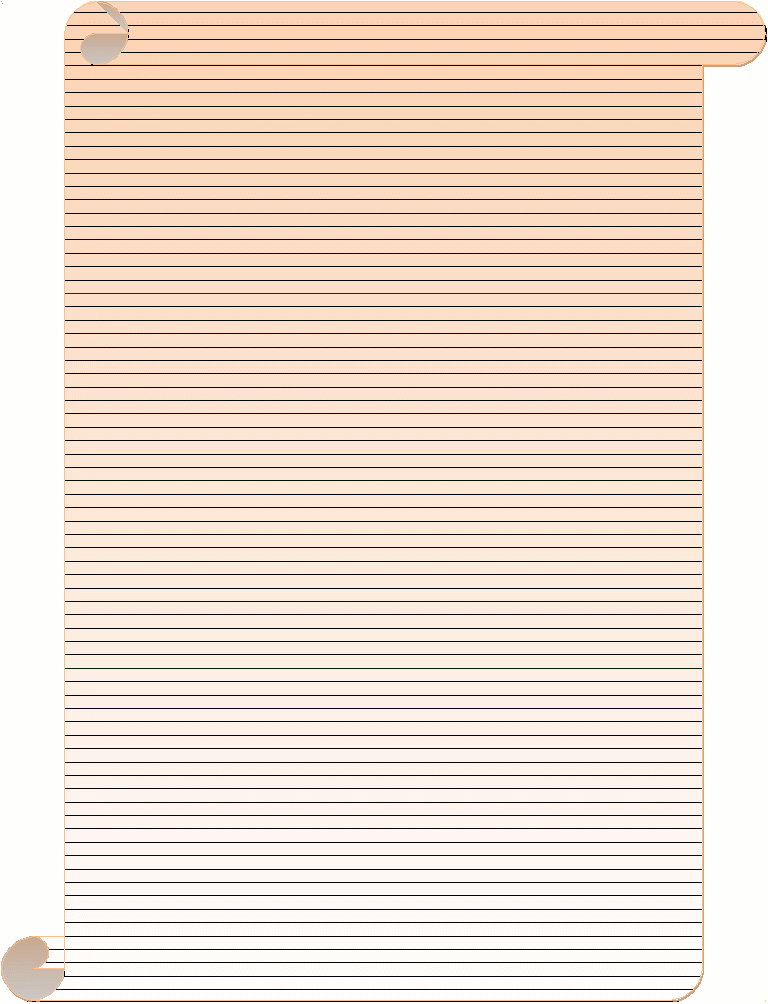 Чудо-богатыри, покой, опора, слава Отечества - с нами Бог. Молись Богу, от Него победа. Пресвятая Богородица, спаси нас. Святителю отче Николае, моли Бога о нас. Без сей молитвы оружья не обнажай, ружья не заряжай, ничего не начинай. Всякое дело начинать с благословением Божиим. До издыхания будь верен Государю и Отечеству. Избегать роскоши, праздности и корыстолюбия, искать славу через истину и добродетель. Дух укрепляй в вере отеческой, православной. Безверное войско учить - что перегорелое железо точить. Что дерево без корня, то - почитание ко власти земной без почитания ко власти Божией. Воздай честь Небу, а потом земле. Люби истинную славу. Отличай честолюбие благородное от надменности и гордости. Научись заранее прощать ошибки других, но никогда не прощай себе своих. Победи себя - будешь непобедим. Не презирай никогда неприятеля, какой бы он ни был. Военныя добродетели суть храбрость для солдата, неустрашимость для офицера, мужество для полководца. Все они должны быть управляемы порядком, дисциплиною, неусыпностью, прозорливостью. Зри в части - семью, в начальнике - отца, в товарищах - братьев. Нога ногу укрепляет, рука руку усиляет. Солдат и в мирное время на войне. Смотри на дело в целом. Верный взгляд военный.
Два воинских искусства: первое - глазомер, второе - быстрота. Умей пользоваться местностью. Набеги отбивать, по обыкновению - наступательно. Кто напуган, тот наполовину побит. Воюют не числом, а умением. Береги пулю на три дня, а иногда и на целую кампанию. Стреляй редко, да метко. Пуля дура, а штык молодец. У неприятеля те же руки, да русского штыка не знает. Широкий шаг ведет к победе. Работать быстро, скоро, по-русски. Штыки, быстрота, внезапность. Неприятель нас не чает: атакуй, с чем Бог послал. Конница - начинай, руби, коли, гони, отрезывай, не упускай. Ура, чудеса творят, братцы. Не употреблять команды стой - это не на учении, а в сражении. Атака - руби, коли, ура, барабан, музыка. Преследуй денно и нощно, доколе истреблен не будет (неприятель). Недорубленный лес опять вырастает. Казаки везде пролезут, их быстрота завершит победу. Неприятель сдался - пощада. С пленным быть милосерду - солдат не разбойник. Грех напрасно убивать - они такие же люди. Поражать неприятеля человеколюбием. Бог нас водит. Он нам генерал. Вот - братцы - воинское обучение. Господа офицеры, какой восторг.
Здравствуйте, братцы, чудо-богатыри!
Любезнейшие друзья мои, старые товарищи, здравствуйте! Помилуй Бог, мы Русские!
Восстановим по-прежнему веру в Бога Милостивого. Очистим беззаконие. Везде фронт.
Равнение по передним. От начальников не отставать. Неприятель от вас дрожит. Вы Русские!
Воязыцех - оружию Русскому - вековечная слава! Слава. Слава. Слава.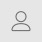                                                          Коллективная работа « Портрет А.В.Суворова в орденах».Цель : Ознакомить детей с особенностями создания образа в живописи. Показать им как выдающиеся художники создавали образ, в котором отразилось собственное понимание красоты.Задачи:-Продолжать знакомить детей с жанром портрет.-Побуждать детей к самостоятельной передаче образов, используя доступные приемы рисования.-Воспитывать чувство прекрасного и любовь к искусству.Оборудование: Простые карандаши, гуашь, кисти (тонкие, широкие, палитра.  Фото с предыдущих занятий про А.В.Суворова. Предварительная работа: Проводились беседы о жизни и заслугах А.В.Суворова. Рассматривание образа святого Александра Невского и портрета Суворова, в ходе чего отметили, что не только в одинаковое имя у двух этих выдающихся людей(Александра Васильевича  нарекли в честь Александра Невского) а есть и  общее в образе обоих Александров, а именно добрый и целеустремленный взгляд. На занятию по рисованию учились рисовать портрет своего друга и самого себя ( в ходе чего, свои портреты были повешены на личные ящички для одежды).Ход занятия : Обратить внимание детей на то, что работа предстоит серьезная и большая, предложить работать сообща и коллективно.I.Введение в тему:Ребята, сегодня я вам предлагаю  побыть еще раз художника. Художниками, которые рисуют портреты. Их называют портретистами.- Как вы думаете, портрет кого я вам предложу сегодня нарисовать?- Вы абсолютно правы, А.В.Суворова.-Давайте, Артему, Соне и Диме ( дети болели и не присутствовали на первых тематических занятиях),  что вы отметили, когда мы с вами начинали знакомиться с жизнью А.В.Суворова и сравнивали образ Александра Невского и А.В.Суворова.-Правильно, обоих звали Александром, взгляд светлый у обоих, голубые глаза, добрый, целеустремленный взгляд, острый нос.-Я хотела бы вам предложить нарисовать портрет, полубившегося нам А.В.Суворова. Вы поддержите меня?-Отлично, тогда приступаем к работе.II.Практическая работа:Сегодня на занятии вы тоже будете маленькими художниками - портретистами (сели на свои места).Прежде чем начнем рисовать, мы вспомним чего нужно начать.1) С чего мы начнем? (подвести к ответу - карандашный набросок)Не забудьте, что портрет рисуем крупно на весь лист.2) В портрете очень важно передать правильные пропорции лица.Как вы думаете, какая часть лица, должна быть наиболее выразительной?Рисуя портрет, художники передают черты лица, цвет лица, цвет кожи, глаз, губ, волос. Вглядываясь в лицо, мы можем узнать о характере, настроении человека. (обратить внимание на репродукции) Мы любуемся его прической, одеждой, наградами.3) Следующий этап работы - это работа в цвете.Что нужно сделать для того, чтобы лицо ярче выделилось? (нужно правильно выбрать цвет фона)Постарайтесь писать мазочками, смешивать краски на палитре.4) Краски какого цвета мы будем с вами использовать?5) А сейчас приступаем к работе?III. Заключительная часть:1).Дети начинают рисовать портрет в карандаше.2).Прорисовывают овал лица, черты лица.3).Сравнивают сходство с репродукциями и фото А.В.Суворова.4).Начинаем работу в цвете?5). Определили, что лицо будем раскрашивать светло- розовым цветом (смешаем красную и белую краску на палитре) в технике по- сырому.6). Пока краска на лице сохнет, приступает к раскрашиванию мундира.7). Прорисовываем тонкой кистью, нарисованные ранее карандашом черты лица.8). Приступаем к прорисовыванию волос.9).Не забываем про награды!-Ребят, посмотрите, у нас чего то  не хватает , что бы портрет был полноценный. Как вы думаете чего?-Правильно рамки.-Предлагаю вам ее сделать.периодСовместная деятельность взрослого и детей с учетом интеграции образовательных областей. И взаимодействие с родителями.Цель25 января понедельникОзнакомительная беседа  « Путь от детства мальчика Саши до генералиссимуса Александра Васильевича». (презентация)Чтение стихотворения М.П.Лейвиковой-Суворовой «А.В.Суворову посвящается».Корнеслов «Разбор слова-его имя Александр»Оформление семейного альбома « Семья и близкие люди Александра Васильевича Суворова».Пальчиковые игры « Бойцы-молодцы».П.И. « Сигнал»Д.И.  «Закончи предложение»Изготовление костюма для сюжетно-ролевой игры «А.В. Суворов в бою» Анкетирование для родителей «Кто такой А.В.Суворов?»Предполагаю формировать интерес у детей о том, каким был А.В.Суворов ребенком. Кто его предки . Дать новые знания о том, как воспитать в себе стремление достигнуть поставленную цель.Познакомить детей с новым стихотворением, помочь отметить,  о чем хотел донести до нас автор.Воспитывать у мальчиков стремление быть сильным, смелым. У девочек уважение к мальчикам, как будущим защитникам Родины. Совершенствовать зрительно–двигательную координацию и ориентировку в микропространстве.Помочь вспомнить ранее изученный материал, отметить в честь кого унаследовал свое имя А.В.Суворов. Отметить общее .Развивать у детей внимание, память, мышление, мелкую моторику детей.26 января вторникБеседа « Береги честь с молоду!»Развитие речи « Чтение рассказа А. Алексеева « Прошка».С.- Р.игра « Полевой госпитать».Пальчиковые игры « Солдаты»Раскраски « Любимых солдаты Суворова».Д.И. «Какими качествами должен обладать солдат.П.И. «Дружный отряд»Попытаться сформировать представление о личности А. В. Суворова, как глубоко верующем человеке и выдающемся полководце на основе его биографии и текста «Завещания потомкамОтражать в игре труд военных врачей, формируя умение объединяться в игре, выполнять взятые на себя роли ;Продолжать воспитывать дружеские взаимоотношения между детьми, умение считаться с интересами товарищей, оказывать им посильную помощь.  Упражнять детей действовать по сигналу, выполнять бег в прямом направлении одновременно всей группой.27 января средаБеседа с детьми «Что такое милосердие»Д.И. «Какими качествами должен обладать солдат».П.и. « Дружный отряд»Пальчиковая игра « Богатырская каша».Музыкальное занятие  «УЧИЛ СУВОРОВ»
          (Музыка А. Новикова, слова М. Левашова)Лепка солдатиков. Изготовление макета «Переправа через Альпы».  Продолжать воспитывать чувство доброжилательности, сопереживания, внимательности, доброты, милосердия.Учить детей высказывать свои мысли, делиться своим мнением. Развивать речь детей.Способствовать формированию уважительного отношения ко всем, кто служил и служит в армии, воспитывать желание готовить себя к службе в армии.В игровой форме получать  знаний об истории страны, развивая коллективный дух  мышления , в совместном решении задач.Воспитывать чувства гордости за подвиг наших предков , выполняющих свой боевой долг перед отчизной, воспитывать чувство благодарности и уважения.Учить детей коллективно решать поставленную задачу: « Помочь русским солдатам с А.В.Суворовым сделать переправу через Альпы»28 января четвергЗаучивание крылатых выражений и их осмысление А.В.Суворова ( снятие видео выступления детей)Чтение А.Алексеева « Измаил»Работа в уголке выбора « Изготовление приспособлений для совершения переправы через Альпы»С.-р. игра « Взятие крепости Измаил»П. и.« Один за всех и все за одного»Консультация для родителей «Как правильно знакомить детей с историей России для подготовительной группы ».  Знакомство с крылатыми выражениями Суворова А.В.Знакомство с новым рассказом А.Алексеева. Беседа по прочитанному.Учить детей коллективно решать поставленную задачу: « Помочь русским солдатам с А.В.Суворовым сделать переправу через Альпы»   Развивать коммуникативные способности, способствовать восприятию нравственных качеств человека. Продолжаем развивать речь, внимание, память, мышление. Развивать музыкальный слух, ритмическую выразительность, передавать ее в движениях, музыкальную память, голос, чувство ритма.    Формировать у детей активность, любознательность, отзывчивость, умение управлять своим поведением в коллективе.Продолжать работу с родителями с целью достижения поставленной цели по духовно нравственному воспитанию дошкольников.29 января пятницаБеседа с детьми «Что такое отвага, героизм?»Д.И. Угадай о ком говорю, Подбери слова.П.И. «Догони меня», «Меткий стрелок».Сюжетно ролевая игра «Помоги мне».Пальчиковая гимнастика « Марш бросок»Знакомство  детей с орденом Суворова.   Рисование коллективная работа «Портрет А.В.Суворова с орденами »Предполагаю сформировать у детей понятие, что такое героизм, отвага. Активизировать речь детей, обогащать и расширять их словарь. Воспитывать уважительное отношение к людям, защитникам Родины. Вовлечь родителей в совместную с детьми творческую деятельность. Развивать у детей внимание, память, мышление, ловкость, смелость. Поддерживать инициативу и самостоятельность в общении с воспитателем и сверстниками. Приучать детей делать выводы по итогам. Учить детей создавать в рисунке образ воина, передавать характерные особенности костюма, закрепляя умение располагать изображение на листе бумаги, рисовать крупно, использовать навыки рисования и закрашивания изображения карандашом, учить договариваться друг с другом , взаимопонимаю.1 февраля понедельникРазвитие речи « Беседа по прочитанному рассказу А. Алексеева Мишка».Рисование «Я и мой друг Мишка».Составление рассказов по теме « Какие бы подвиги я совершил, если бы у меня  был такой конь, как у А.А. Суворова»Пальчиковая гимнастика « Моя лошадка»Д.И. « Составление разрезных картинок « Взятие крепости Измаил»П.И « Ядра на базу»   Продолжать учить выделять главную мысль рассказа; углублять знания детей о милосердии полководца.    Развивать связную речь детей: умение отвечать на вопросы полным ответом; продолжать работу по обогащению словаря детей.   Продолжать совершенствовать диалогическую и монологическую формы речи.  Предполагать сформировать у детей представление о целостном образе предмета, учить соотносить образ представления с целостным образом реального предмета, правильно собирать изображение предмета из отдельных частей.  Учить в рисунке передавать  особенности внешности лошади и человека.  Развивать образное восприятие, мышление,  зрительную память. Учить добиваться , поставленную цель в команде, передавать эстафету.2 февраля вторникРазвитие речи «  Как вы понимаете значение слов потомок и предок?»Изготовление костюма для сюжетно-ролевой игры «А.В. Суворов в бою» .П.и. « Всадники».Д.И.  Составление  разрезных картинок « Привал Суворова и его солдат».П.И. «Свистать всех наверх» Формировать у детей представления о семье и родственных отношениях.Закреплять представления о родственных связях. Познакомить с новыми словами предок –потомок ( обращаясь к словарю В.В.Семенцова глаголъ.Помочь отметить особенности военной формы и обмундирования А.В .Суворова.Способствовать развитие силы, ловкости, внимания и оперативного мышления. Используется в качестве вспомогательного упражнения для совершенствования приемов борьбы, связанных со сваливанием противника.   Предполагать сформировать у детей представление о целостном образе предмета, учить соотносить образ представления с целостным образом реального предмета, правильно собирать изображение предмета из отдельных частей. Учить забираться по гимнастической лесенке, звонить в колокольчик, передавая эстафету напарнику по команде.3 февраля средаЗнакомство с жизнью и творчеством « М.П. Лейвиковой –Суворовой»Составление семейного альбома М.П.Лейвиковой-Суворовой.Чтение произведений поэтессы .Изготовление подарка Мае Петровне.Д.И.  «Закончи предложение»     Познакомить детей с жизнью и  семьей М.П.Лейвиковой-Суворовой, отметить широту души и добрые поступки во время блокады Ленинграда.  Развивать коммуникативные способности, способствовать восприятию нравственных качеств человека.    Продолжаем развивать речь, внимание, память, мышление. Развивать музыкальный слух, ритмическую выразительность, передавать ее в движениях, музыкальную память, голос, чувство ритма. Вызвать желание сделать приятное, оказать внимание пожилому человеку.4 февраля четвергЧтение рассказов М.П.Лейвиковой-Суворовой  о жизни людей во время блокады Ленинграда.Беседа « Что бы вы хотели узнать от М.П. Лейвиковой о жизни А.В.Суворова и ее жизни» ( проработка и подборка вопросов).С.-Р.игра « Помоги ближнему».П.и. "Найди себе пару"  Постараться мотивировать детей из первоисточника узнать о жизни великого полководца, настраивать на диалоговое общение.Отметить в прочитанном тексте какими качествами обладает Майя Петровна( мужество, доброта, любовь к ближнему).На примере заботы о ближнем знакомить с принципами морали.Продолжать развивать у детей умение выполнять действия по сигналу, быстро строиться в пары5 февраля пятницаИтоговое мероприятие «Видео общение с М.П.Лейвиковой-Суворовой».Рисование по желанию детей по теме.Итоговая беседа « Что вам больше всего понравилось и было интересно в нашей с вами работе» Предполагаю сформировать у детей желание пообщаться с ныне живущим потомков А.В.Суворова, получить интерсующую информацию о его жизни и жизни Майи Петровны. Дать возможность детям рисовать по теме, оформить выставку рисунков. В результате беседы сделать выводы об усвоение изученного материала, продолжать учить детей составлять предложения описательного характера.